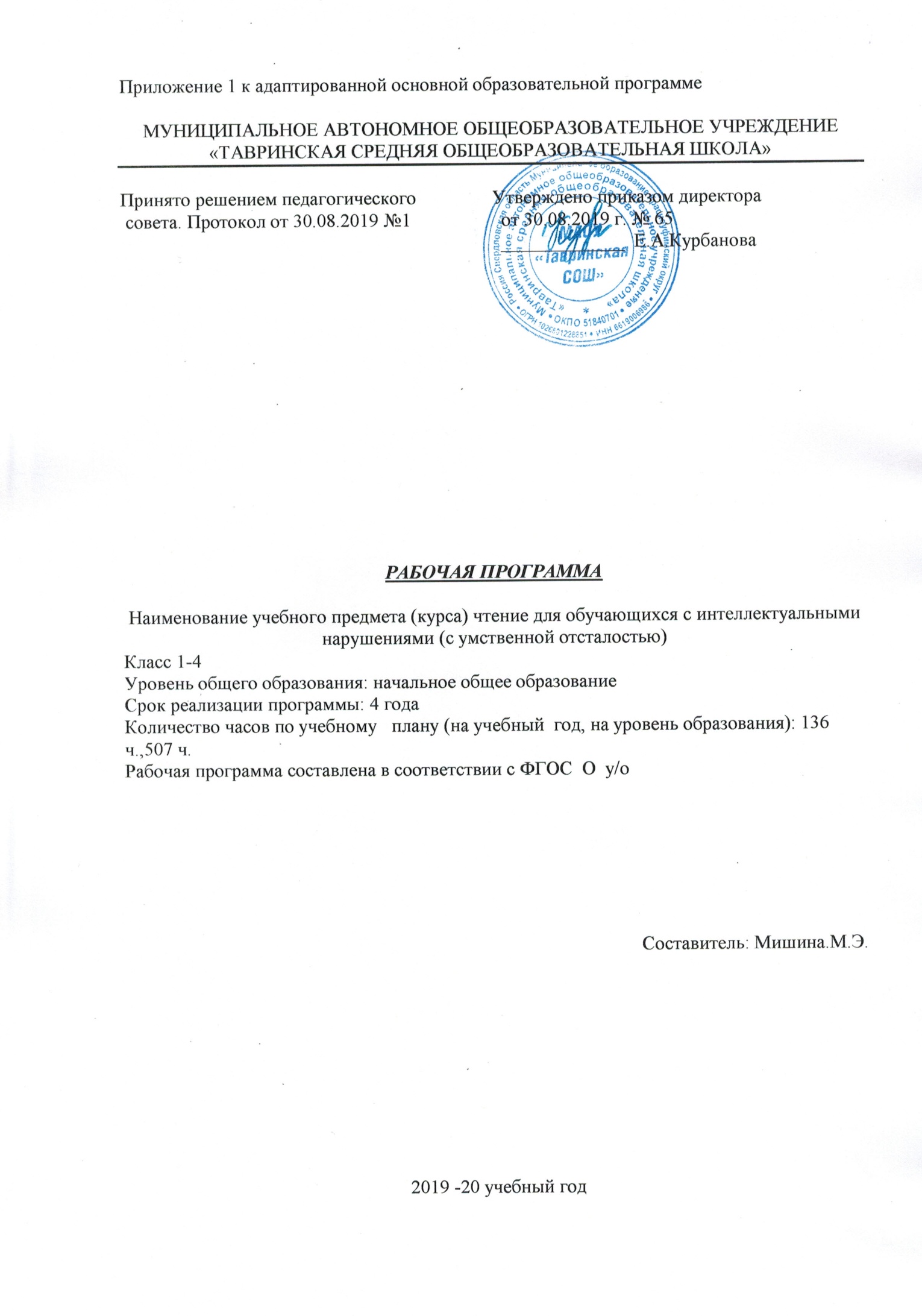 Планируемые результаты освоения обучающимися с умственной отсталостью (интеллектуальными нарушениями) программы по чтению начального образованияОсвоение обучающимися учебного предмета предполагает достижение ими двух видов результатов: личностных и предметных.Личностные результаты:Способность инициировать и поддерживать коммуникацию со взрослыми и сверстниками; способность использовать разнообразные средства коммуникации согласно ситуации.Знание и уважительное отношение к Государственным символам России; понимание эмоций других людей, сочувствие, сопереживание; понимание ценности семьи, формирование чувства уважения, благодарности, ответственности по отношению ксвоим близким; любовь к своему краю, к своей малой родине, месту проживания.Способность идти на компромисс; проявление терпимости к людям иной национальности.Умение адекватно оценивать  свои возможности и силы (различает «что я хочу»и «что я могу»); сознательное	и ответственное	отношение к	личной безопасности	(чтоможно – что нельзя); владение навыками самообслуживания.5.	Принятие	и	следование	общественным	и	групповым	нормам жизнедеятельности; способность следовать усвоенным нормам при изменении условий жизнедеятельности (переход в другой класс, школу, переезд и т.д.).Умение вступить в контакт и общаться в соответствии с возрастом, близостью и социальным статусом собеседника; умение корректно привлечь к себе внимание.7. Наличие положительной учебной мотивации; ответственное отношение к учению (выполнение всех требований, предъявляемых к ученикам).Желание и умение выражать себя в доступных видах творчества; способность проявлять интерес к чтению, произведениям искусства; стремление к опрятному внешнему виду; способность ценить красоту природы, труда и творчества.Стремление к соблюдению морально-этических норм (соответственно возрасту), проявление добра, умение сопереживать и чувствовать боль других людей.Ценностное отношение к своему здоровью, безопасности и здоровью близких людей; наличие навыков безопасного экологически грамотного нравственного поведения в природе, быту, в обществе; проявление дисциплинированности, последовательности и настойчивости в процессе трудовой деятельности.Предметные результаты освоения АООП общего образования включают освоенныеобучающимися знания и умения, специфичные для каждой предметной области, готовность их применения. Предметные результаты обучающихся с умственной отсталостью (интеллектуальными нарушениями) не являются основным критерием при принятии решения переводе обучающегося в следующий класс, но рассматриваются как одна из составляющих при оценке итоговых достижений.ФГОС определяет два уровня овладения предметными результатами: минимальный и достаточный. Достаточный уровень освоения предметных результатов не является обязательным для всех обучающихся.Минимальный уровень является обязательным для большинства обучающихся с умственной отсталостью (интеллектуальными нарушениями). Вместе с тем, отсутствие достижения этого уровня отдельными обучающимися по отдельным предметам не является препятствием к продолжению образования по варианту программы.том случае если обучающийся не достигает минимального уровня овладения предметными результатами по всем или большинству учебных предметов, то по рекомендации психолого-медико-п0едагогической комиссии и с согласия родителей (законных представителей) образовательное учреждение может перевести обучающегося на обучение по индивидуальному плану или на вариант D общеобразовательной программы.Предметные результаты связаны с овладением обучающимися содержанием каждой общеобразовательной области и характеризуют достижения обучающихся в усвоении знаний и умений, способность их применять в практической деятельности.Минимальный и достаточный уровни усвоения предметных результатов на конец обучения в младших классах:Минимальный уровень:осознанно и правильно читать текст вслух по слогам и целыми словами;пересказывать содержание прочитанного текста по вопросам;участвовать в коллективной работе по оценке поступков героев и событий;выразительно читать наизусть 5-7 коротких стихотворений.Достаточный уровень:читать текст после предварительного анализа вслух целыми словами (сложные по семантике и структуре слова ― по слогам) с соблюдением пауз, с соответствующим тоном голоса и темпом речи;отвечать на вопросы учителя по прочитанному тексту;определять основную мысль текста после предварительного его анализа;читать текст про себя, выполняя задание учителя;выделять главных действующих героев, давать элементарную оценку их поступкам;читать диалоги по ролям с использованием некоторых средств устной выразительности (после предварительного разбора);пересказывать текст по частям с опорой на вопросы учителя, картинный план или иллюстрацию;выразительно читать наизусть 7-8 стихотворений.Содержание учебного предметаначальной школе чтение служит опорным предметом для изучения смежных дисциплин, а в дальнейшем знания и умения, приобретенные при его изучении, и первоначальное овладение чтением и развитием речи станут необходимыми для подготовки умственно отсталых учащихся к жизни, овладению доступными профессионально-трудовыми навыками.Процесс обучения чтению и развитию речи неразрывно связан с коррекцией и развитием познавательной деятельности, личностных качеств ребенка, а также воспитанием трудолюбия, самостоятельности, терпеливости, настойчивости, воли, любознательности, формированием умений планировать свою деятельность, осуществлять контроль и самоконтроль.Предмет «Чтение» включает в себя два раздела: «Обучение грамоте», «Чтение и развитие речи».Раздел «Обучение грамоте».Формирование элементарных навыков чтения.Звуки речи. Выделение звуки на фоне полного слова. Отчетливое произнесение. Определение места звука в слове. Определение последовательности звуков в несложных по структуре словах. Сравнение на слух слов, различающихся одним звуком.Различение гласных и согласных звуков на слух и в собственном произношении.Обозначение звука буквой. Соотнесение и различение звука и буквы. Звукобуквенный анализ несложных по структуре слов.Образование и чтение слогов различной структуры (состоящих из одной гласной, закрытых и открытых двухбуквенных слогов, закрытых трѐх буквенных слогов с твердыми и мягкими согласными, со стечениями согласных в начале или в конце слова). Составление и чтение слов из усвоенных слоговых структур. Формирование навыков правильного, осознанного и выразительного чтения на материале предложений и небольших текстов (после предварительной отработки с учителя. Разучивание с голоса коротких стихотворений, загадок, чистоговорок.Использование усвоенных языковых средств (слов, словосочетаний и конструкций предложений) для выражения просьбы и собственного намерения (после проведения подготовительной работы); ответов на вопросы педагога и товарищей класса. Пересказ прослушанных и предварительно разобранных небольших по объему текстов с опорой на вопросы учителя и иллюстративный материал. Составление двух-трех предложений с опорой на серию сюжетных картин, организованные наблюдения, практические действия и т.д.Раздел «Чтение и развитие речи»Содержание чтения (круг чтения). Произведения устного народного творчества (пословица, скороговорка, загадка, потешка, закличка, песня, сказка, былина). Небольшие рассказы и стихотворения русских и зарубежных писателей о природе родного края, о жизни детей и взрослых, о труде, о народных праздниках, о нравственных и этических нормах поведения. Статьи занимательного характера об интересном и необычном в окружающем мире, о культуре поведения, об искусстве, историческом прошлом и пр.Примерная тематика произведений: произведения о Родине, родной природе, об отношении человека к природе, к животным, труду, друг другу; о жизни детей, их дружбе и товариществе; произведении о добре и зле.Жанровое разнообразие: сказки, рассказы, стихотворения, басни, пословицы, поговорки, загадки, считалки, потешки.Навык чтения: осознанное, правильное плавное чтение с переходом на чтение целыми словами вслух и про себя. Формирование умения самоконтроля и самооценки. Формирование навыков выразительного чтения (соблюдение пауз на знаках препинания, выбор соответствующего тона голоса, чтение по ролям и драматизация разобранных диалогов).Работа с текстом. Понимание слов и выражений, употребляемых в тексте. Различение простейших случаев многозначности и сравнений. Деление текста на части, составление простейшего плана и определение основной мысли произведения под руководством учителя. Составление картинного плана. Пересказ текста или части текста по плану и опорным словам.Внеклассное чтение. Чтение детских книг русских и зарубежных писателей. Знание заглавия и автора произведения. Ориентировка в книге по оглавлению. Ответы на вопросы о прочитанном, пересказ. Отчет о прочитанной книге.Тематическое планирование 1 классКалендарно-тематическое планирование по чтению 3 класс Календарно – тематическое планирование по чтению 4 класс№п/пТема1Ориентировка в ближайшем окружении (что находится в классе).2Школьные вещи. Понятие «слово». Условно – графическая запись отдельных слов.3Семья. Обобщающее его значение. Работа над словом.4Игрушки.  Обобщающее его значение. Работа над словом.5Понятие "предложение". Составление и анализ предложений.6Режим дня школьника. Составление и анализ предложений.7Беседа на тему «Школьный сад». Понятие «слог».8Беседа на тему «Огород». Деление слов на слоги и составление слов из отдельных слогов. 9Понятие «звук». Выделение из слова звука "а".10Выделение из слов звука "у".11Беседа на тему " В лесу". Выделение из слов звука "м".12Звук и буква Аа.13Звук и буква Уу.14Чтение слов ау - уа. Закрепление пройденных звуков.15Звук и буква Мм. 16Составление и чтение обратных слогов: ам, ум.17Составление и чтение прямых слогов ма, му.18Звук и буква Оо. Чтение слогов, слов.19Чтение слоговых структур с буквой Оо.20Звук и буква Сс.21Составление и чтение прямых и обратных слогов ас, ос, ус, са, со, су.22Составление и чтение слов с буквой "с".23Звук и буква Хх.  Чтение слогов: ах, ох, ух, хо, ха.24Сравнительный звукобуквенный анализ слогов ах-ха, ох-хо.25Звук [ш] и буква "ш". Составление и чтение слогов с буквой "ш".26Чтение слов и предложений с буквой "ш".27Различение звуков [с] – [ш]. Чтение слогов c буквами "с", "ш".28Звук [л] и буква "л". Составление и чтение слогов и слов с буквой л.29Чтение слов с буквой "л", предложений с данными словами.30Звук [ы] и буква "ы".  Составление и чтение слогов с буквой "ы".  31Чтение слов с буквой "ы", предложений с данными словами.32Звук [н] и буква "н".  Составление и чтение слогов с буквой "н".33Чтение слов и предложений с буквой "н".34Звук [р]и буква "р". Чтение слов с буквой "р", текста с этими словами.35Составление и чтение слов с буквой "р". 36Различение звуков [р] – [л]. Чтение слов с буквами "р" - "л", текста.37Чтение слов и предложений с буквами "р" - "л".38Звук [к]и буква "к". Чтение слов с буквой "к".39Чтение слов с буквой "к", текста с этими словами.40Чтение слов и  предложений с буквой "к".41Звук [п] и буква "п". Составление и чтение слов с буквой "п".42Чтение слов с буквой "п", текста с этими словами.43Чтение предложений из слов с буквой "п".44Звук [т] и буква "т". Чтение слов с буквой "т", текста с этими словами.45Чтение слов с буквой "т", текста с этими словами.46Чтение слов с буквой "т", текста с этими словами.47Звук [и]и буква "и". Чтение слов с буквой "и", текста с этими словами.48Чтение слов с буквой "и", текста с этими словами.49Слог "ши". Составление и чтение слов с данным слогом, текста с этими словами.50Звук [з] и буква "з". Чтение слогов и слов с буквой "з", текста с данными словами.51Чтение слогов и слов с буквой "з", текста с данными словами.52Различение звуков [з] -[с]. Чтение слогов, слов и предложений с буквой "з".53Звук [в]и буква "в". Чтение слов и предложений с буквой "в".54Чтение слов и предложений с буквой "в".55Звук [ж]и буква "ж". Чтение слов с буквой "ж", текста с данными словами.56Чтение слогов,  слов с буквой "ж", текста с данными словами.57Слог "жи". Составление и чтение слов, предложений с данным слогом.58Различение звуков [ж] - [ш]. Составление и чтение слогов, слов с буквами "ж" - "ш".59Слоги "жи" - "ши". Сравнительный звукобуквенный анализ. Чтение слов и текста.60Звук [б]и буква "б". Чтение слогов, слов с буквой "б",  предложений с данными словами.61Чтение слогов, слов с буквой "б",  текста с данными словами.62Различение звуков [б] - [п].  Чтение слогов, слов с буквами "б" - "п", предложений с данными словами.63Звук [г] и буква "г". Чтение слогов, слов и предложений с буквой "г". 64Чтение слов и текста с  буквой "г". 65Различение звуков [г] - [к]. Чтение слов, предложений и текста с буквами "г" - "к".66Звук [д] и буква "д". Чтение слов с буквой "д", текста с этими словами.67Чтение слов и текста с буквой "д".68Различение звуков [д] - [т]. Чтение слов и предложений с буквами "д" - "т".69Звук  [й] и буква "й". Чтение слов и предложений с буквой "й".70Чтение слов с буквой "й", текста с этими словами.71Сравнительный звукобуквенный анализ слогов и слов с буквами "и" - "й". Чтение текста.72Буква "ь", как показатель мягкости согласных на конце слова. Чтение слов и предложений.73Сравнительный звукобуквенный анализ слов с твердыми и мягкими согласными.74Буква "ь", как показатель мягкости согласных в середине слова.  Чтение слов и предложений.75Чтение слов со стечением двух согласных в начале слова.76Чтение слов со стечением двух согласных в конце слова, текста с этими словами.77Буква "е" в начале слова и после гласной.78Буква "е" как показатель мягкости согласного. Чтение текста.79Буква "ё" в начале слова и после гласной. Чтение текста.80Буква "ё" как показатель мягкости согласного. Чтение текста.81Буква "я"  в начале слова и после гласной. Чтение предложений из слов с буквой "я".82Буква "я" как показатель мягкости согласного. Чтение слов и предложений с буквой "я".83Буква "ю"  в начале слова и после гласной. Чтение предложений из слов с буквой "ю".84Буква "ю" как показатель мягкости согласного. Чтение слов и предложений с буквой "ю".85Звук [ц] и буква "ц". Чтение слов с буквой "ц", текста с данными словами.86Чтение слов с буквой "ц", текста с данными словами.87Звук [ч] и буква "ч". Чтение слов с буквой "ч", текста с данными словами.88Чтение слов с буквой "ч", текста с данными словами.89Слоги "ча" - "чу". Звукобуквенный анализ слогов. Чтение слов и предложений с данными слогами.90Звук [щ] и буква "щ". Чтение слов с буквой "щ", текста с данными словами.91Слоги "ща" - "щу". Звукобуквенный анализ слогов. Чтение текста.92Различение слогов "ча - "ща", "чу" - "щу". Чтение слов с данными слогами.93Различение звуков [ц], [ч], [щ]. Чтение слов и предложений с данными буквами.94Звук [ф] и буква "ф". Чтение слов с буквой "ф", текста с данными словами.95Различение звуков [в] - [ф]. Чтение слов и предложений с буквами "в" - "ф".96Звук [э] и буква "э". Чтение слов с буквой "э", текста с данными словами.97Чтение слов и предложений с буквой "э".98Буква "ъ", как показатель твердости согласных. Чтение слов и предложений.99Разделительный "ь" мягкий знак. Чтение слов с "ь", текста с данными словами.Тематическое планирование 2 класс – 136 ч.Тематическое планирование 2 класс – 136 ч.Тематическое планирование 2 класс – 136 ч.№№Тема урокаТема урокаТема урокап/пп/п11«Осень пришла – в школу пора!». Гласные буквы. Чтение слов и предложений.«Осень пришла – в школу пора!». Гласные буквы. Чтение слов и предложений.«Осень пришла – в школу пора!». Гласные буквы. Чтение слов и предложений.«Осень пришла – в школу пора!». Гласные буквы. Чтение слов и предложений.«Осень пришла – в школу пора!». Гласные буквы. Чтение слов и предложений.«Осень пришла – в школу пора!». Гласные буквы. Чтение слов и предложений.«Осень пришла – в школу пора!». Гласные буквы. Чтение слов и предложений.22Чтение рассказа «Все куда-нибудь идут» по В. Голявкину.Чтение рассказа «Все куда-нибудь идут» по В. Голявкину.Чтение рассказа «Все куда-нибудь идут» по В. Голявкину.Чтение рассказа «Все куда-нибудь идут» по В. Голявкину.Чтение рассказа «Все куда-нибудь идут» по В. Голявкину.33Чтение рассказа «Первый урок»Чтение рассказа «Первый урок»Чтение рассказа «Первый урок»Чтение рассказа «Первый урок»Чтение рассказа «Первый урок»44Чтение рассказа «Мы рисуем»Чтение рассказа «Мы рисуем»Чтение рассказа «Мы рисуем»Чтение рассказа «Мы рисуем»Чтение рассказа «Мы рисуем»55Выразительное чтение стихотворения «Грибной лес»Выразительное чтение стихотворения «Грибной лес»Выразительное чтение стихотворения «Грибной лес»Выразительное чтение стихотворения «Грибной лес»Выразительное чтение стихотворения «Грибной лес»66Согласные буквы. Чтение слов и предложений. Чтение рассказа «Слон Беби»Согласные буквы. Чтение слов и предложений. Чтение рассказа «Слон Беби»Согласные буквы. Чтение слов и предложений. Чтение рассказа «Слон Беби»Согласные буквы. Чтение слов и предложений. Чтение рассказа «Слон Беби»Согласные буквы. Чтение слов и предложений. Чтение рассказа «Слон Беби»77Чтение рассказа «Птичья школа» Б. Заходера.Чтение рассказа «Птичья школа» Б. Заходера.Чтение рассказа «Птичья школа» Б. Заходера.Чтение рассказа «Птичья школа» Б. Заходера.Чтение рассказа «Птичья школа» Б. Заходера.88Чтение рассказа «Осенние подарки» По Н. Сладкову.Чтение рассказа «Осенние подарки» По Н. Сладкову.Чтение рассказа «Осенние подарки» По Н. Сладкову.Чтение рассказа «Осенние подарки» По Н. Сладкову.Чтение рассказа «Осенние подарки» По Н. Сладкову.99Чтение рассказа «В парке»Чтение рассказа «В парке»Чтение рассказа «В парке»Чтение рассказа «В парке»Чтение рассказа «В парке»1010Сходные по артикуляции звуки (Ф,Щ.Й). Чтение слов с этими буквами иСходные по артикуляции звуки (Ф,Щ.Й). Чтение слов с этими буквами иСходные по артикуляции звуки (Ф,Щ.Й). Чтение слов с этими буквами иСходные по артикуляции звуки (Ф,Щ.Й). Чтение слов с этими буквами иСходные по артикуляции звуки (Ф,Щ.Й). Чтение слов с этими буквами ипредложений.предложений.предложений.предложений.предложений.1111Выразительное чтение и заучивание наизусть стихотворения « Падают, падаютВыразительное чтение и заучивание наизусть стихотворения « Падают, падаютВыразительное чтение и заучивание наизусть стихотворения « Падают, падаютВыразительное чтение и заучивание наизусть стихотворения « Падают, падаютВыразительное чтение и заучивание наизусть стихотворения « Падают, падаютлистья…» М. Ивенсен.листья…» М. Ивенсен.листья…» М. Ивенсен.листья…» М. Ивенсен.листья…» М. Ивенсен.1212Чтение рассказа «Осенний лес» По В. Корабельникову.Чтение рассказа «Осенний лес» По В. Корабельникову.Чтение рассказа «Осенний лес» По В. Корабельникову.Чтение рассказа «Осенний лес» По В. Корабельникову.Чтение рассказа «Осенний лес» По В. Корабельникову.1313Чтение рассказа «Всякой вещи своѐ место» По К. УшинскомуЧтение рассказа «Всякой вещи своѐ место» По К. УшинскомуЧтение рассказа «Всякой вещи своѐ место» По К. УшинскомуЧтение рассказа «Всякой вещи своѐ место» По К. УшинскомуЧтение рассказа «Всякой вещи своѐ место» По К. Ушинскому1414Различение оптически похожих букв. Чтение слов и предложений.Различение оптически похожих букв. Чтение слов и предложений.Различение оптически похожих букв. Чтение слов и предложений.Различение оптически похожих букв. Чтение слов и предложений.Различение оптически похожих букв. Чтение слов и предложений.Выразительное чтение стихотворения «Хозяин в доме» Д. ЛетнѐваВыразительное чтение стихотворения «Хозяин в доме» Д. ЛетнѐваВыразительное чтение стихотворения «Хозяин в доме» Д. ЛетнѐваВыразительное чтение стихотворения «Хозяин в доме» Д. ЛетнѐваВыразительное чтение стихотворения «Хозяин в доме» Д. Летнѐва1515Чтение рассказа «Зачем дети ходят в школу» По В. Голявкину.Чтение рассказа «Зачем дети ходят в школу» По В. Голявкину.Чтение рассказа «Зачем дети ходят в школу» По В. Голявкину.Чтение рассказа «Зачем дети ходят в школу» По В. Голявкину.Чтение рассказа «Зачем дети ходят в школу» По В. Голявкину.1616Различение согласных, близких по артикуляции. Чтение слов и предложений.Различение согласных, близких по артикуляции. Чтение слов и предложений.Различение согласных, близких по артикуляции. Чтение слов и предложений.Различение согласных, близких по артикуляции. Чтение слов и предложений.Различение согласных, близких по артикуляции. Чтение слов и предложений.Чтение рассказа «Серый ветер» По А. ТумасовуЧтение рассказа «Серый ветер» По А. ТумасовуЧтение рассказа «Серый ветер» По А. ТумасовуЧтение рассказа «Серый ветер» По А. ТумасовуЧтение рассказа «Серый ветер» По А. ТумасовуОбобщающий урок по теме: «Осень пришла – в школу пора»Обобщающий урок по теме: «Осень пришла – в школу пора»Обобщающий урок по теме: «Осень пришла – в школу пора»Обобщающий урок по теме: «Осень пришла – в школу пора»Обобщающий урок по теме: «Осень пришла – в школу пора»1717Почитаем – поиграемПочитаем – поиграемЧтение рассказа «Одна буква» По А. Шибаеву.Чтение рассказа «Одна буква» По А. Шибаеву.Чтение рассказа «Одна буква» По А. Шибаеву.1818Выразительное чтение стихотворения «Слоги» А. УсачѐвВыразительное чтение стихотворения «Слоги» А. УсачѐвВыразительное чтение стихотворения «Слоги» А. УсачѐвВыразительное чтение стихотворения «Слоги» А. УсачѐвВыразительное чтение стихотворения «Слоги» А. Усачѐв1919Чтение слогов и слов со стечением согласныхЧтение слогов и слов со стечением согласныхЧтение слогов и слов со стечением согласныхЧтение слогов и слов со стечением согласныхЧтение слогов и слов со стечением согласныхЧтение слогов и слов со стечением согласныхЧтение слогов и слов со стечением согласных2020Чтение рассказа «Дразнилка» По С. Иванову.Чтение рассказа «Дразнилка» По С. Иванову.Чтение рассказа «Дразнилка» По С. Иванову.Чтение рассказа «Дразнилка» По С. Иванову.Чтение рассказа «Дразнилка» По С. Иванову.Чтение рассказа «Дразнилка» По С. Иванову.Чтение рассказа «Дразнилка» По С. Иванову.2121Выразительное чтение стихотворения «Черепаха» К. ЧуковскийВыразительное чтение стихотворения «Черепаха» К. ЧуковскийВыразительное чтение стихотворения «Черепаха» К. ЧуковскийВыразительное чтение стихотворения «Черепаха» К. ЧуковскийВыразительное чтение стихотворения «Черепаха» К. ЧуковскийВыразительное чтение стихотворения «Черепаха» К. ЧуковскийВыразительное чтение стихотворения «Черепаха» К. Чуковский2222Чтение стихотворения «Шумный Ба-Бах» Дж. РиваЧтение стихотворения «Шумный Ба-Бах» Дж. РиваЧтение стихотворения «Шумный Ба-Бах» Дж. РиваЧтение стихотворения «Шумный Ба-Бах» Дж. РиваЧтение стихотворения «Шумный Ба-Бах» Дж. РиваЧтение стихотворения «Шумный Ба-Бах» Дж. РиваЧтение стихотворения «Шумный Ба-Бах» Дж. Рива2323Выразительное чтение стихотворения «Если плачет кто-то рядом.,,» Л. ЯхинВыразительное чтение стихотворения «Если плачет кто-то рядом.,,» Л. ЯхинВыразительное чтение стихотворения «Если плачет кто-то рядом.,,» Л. ЯхинВыразительное чтение стихотворения «Если плачет кто-то рядом.,,» Л. ЯхинВыразительное чтение стихотворения «Если плачет кто-то рядом.,,» Л. ЯхинВыразительное чтение стихотворения «Если плачет кто-то рядом.,,» Л. ЯхинВыразительное чтение стихотворения «Если плачет кто-то рядом.,,» Л. ЯхинЧтение загадок. Заучивание загадки наизусть.Чтение загадок. Заучивание загадки наизусть.Чтение загадок. Заучивание загадки наизусть.Чтение загадок. Заучивание загадки наизусть.Чтение загадок. Заучивание загадки наизусть.Чтение загадок. Заучивание загадки наизусть.Чтение загадок. Заучивание загадки наизусть.2424«Доскажи словечко» Чтение и дополнение предложений.«Доскажи словечко» Чтение и дополнение предложений.«Доскажи словечко» Чтение и дополнение предложений.«Доскажи словечко» Чтение и дополнение предложений.«Доскажи словечко» Чтение и дополнение предложений.«Доскажи словечко» Чтение и дополнение предложений.«Доскажи словечко» Чтение и дополнение предложений.2525Чтение рассказа « Кто квакает, кто крякает, а кто каркает»Чтение рассказа « Кто квакает, кто крякает, а кто каркает»Чтение рассказа « Кто квакает, кто крякает, а кто каркает»Чтение рассказа « Кто квакает, кто крякает, а кто каркает»Чтение рассказа « Кто квакает, кто крякает, а кто каркает»Чтение рассказа « Кто квакает, кто крякает, а кто каркает»Чтение рассказа « Кто квакает, кто крякает, а кто каркает»2626Обобщающий урок по теме: «Почитаем – поиграем»Обобщающий урок по теме: «Почитаем – поиграем»Обобщающий урок по теме: «Почитаем – поиграем»Обобщающий урок по теме: «Почитаем – поиграем»Обобщающий урок по теме: «Почитаем – поиграем»Обобщающий урок по теме: «Почитаем – поиграем»Обобщающий урок по теме: «Почитаем – поиграем»2727В гостях у сказки. Чтение русской народной сказки «Лиса и волк»В гостях у сказки. Чтение русской народной сказки «Лиса и волк»В гостях у сказки. Чтение русской народной сказки «Лиса и волк»В гостях у сказки. Чтение русской народной сказки «Лиса и волк»В гостях у сказки. Чтение русской народной сказки «Лиса и волк»В гостях у сказки. Чтение русской народной сказки «Лиса и волк»В гостях у сказки. Чтение русской народной сказки «Лиса и волк»2828Чтение по ролям русской народной сказки «Лиса и волк»Чтение по ролям русской народной сказки «Лиса и волк»Чтение по ролям русской народной сказки «Лиса и волк»Чтение по ролям русской народной сказки «Лиса и волк»Чтение по ролям русской народной сказки «Лиса и волк»Чтение по ролям русской народной сказки «Лиса и волк»Чтение по ролям русской народной сказки «Лиса и волк»2929Чтение русской народной сказки «Гуси и лиса»Чтение русской народной сказки «Гуси и лиса»Чтение русской народной сказки «Гуси и лиса»Чтение русской народной сказки «Гуси и лиса»Чтение русской народной сказки «Гуси и лиса»Чтение русской народной сказки «Гуси и лиса»Чтение русской народной сказки «Гуси и лиса»3030Чтение по ролям русской народной сказки «Гуси и лиса»Чтение по ролям русской народной сказки «Гуси и лиса»Чтение по ролям русской народной сказки «Гуси и лиса»Чтение по ролям русской народной сказки «Гуси и лиса»Чтение по ролям русской народной сказки «Гуси и лиса»Чтение по ролям русской народной сказки «Гуси и лиса»Чтение по ролям русской народной сказки «Гуси и лиса»3131Чтение русской народной сказки «Лиса и козѐл»Чтение русской народной сказки «Лиса и козѐл»Чтение русской народной сказки «Лиса и козѐл»Чтение русской народной сказки «Лиса и козѐл»Чтение русской народной сказки «Лиса и козѐл»Чтение русской народной сказки «Лиса и козѐл»Чтение русской народной сказки «Лиса и козѐл»3232Чтение по ролям русской народной сказки «Лиса и козѐл»Чтение по ролям русской народной сказки «Лиса и козѐл»Чтение по ролям русской народной сказки «Лиса и козѐл»Чтение по ролям русской народной сказки «Лиса и козѐл»Чтение по ролям русской народной сказки «Лиса и козѐл»Чтение по ролям русской народной сказки «Лиса и козѐл»Чтение по ролям русской народной сказки «Лиса и козѐл»3333Чтение сказки «Мышка вышла гулять» По Л. ТолстомуЧтение сказки «Мышка вышла гулять» По Л. ТолстомуЧтение сказки «Мышка вышла гулять» По Л. ТолстомуЧтение сказки «Мышка вышла гулять» По Л. ТолстомуЧтение сказки «Мышка вышла гулять» По Л. ТолстомуЧтение сказки «Мышка вышла гулять» По Л. ТолстомуЧтение сказки «Мышка вышла гулять» По Л. Толстому3434Слоги со стечением согласных. Чтение слов и предложений.Слоги со стечением согласных. Чтение слов и предложений.Слоги со стечением согласных. Чтение слов и предложений.Слоги со стечением согласных. Чтение слов и предложений.Слоги со стечением согласных. Чтение слов и предложений.Слоги со стечением согласных. Чтение слов и предложений.Слоги со стечением согласных. Чтение слов и предложений.3535Чтение литовской сказки «Волк и баран»Чтение литовской сказки «Волк и баран»Чтение литовской сказки «Волк и баран»Чтение литовской сказки «Волк и баран»Чтение литовской сказки «Волк и баран»Чтение литовской сказки «Волк и баран»Чтение литовской сказки «Волк и баран»3636Чтение сказки «Сказка о том, как зайцы испугали серого волка» По С. Прокофьевой.Чтение сказки «Сказка о том, как зайцы испугали серого волка» По С. Прокофьевой.Чтение сказки «Сказка о том, как зайцы испугали серого волка» По С. Прокофьевой.Чтение сказки «Сказка о том, как зайцы испугали серого волка» По С. Прокофьевой.Чтение сказки «Сказка о том, как зайцы испугали серого волка» По С. Прокофьевой.Чтение сказки «Сказка о том, как зайцы испугали серого волка» По С. Прокофьевой.Чтение сказки «Сказка о том, как зайцы испугали серого волка» По С. Прокофьевой.3737Чтение литовской сказки «Рак и ворона»Чтение литовской сказки «Рак и ворона»Чтение литовской сказки «Рак и ворона»Чтение литовской сказки «Рак и ворона»Чтение литовской сказки «Рак и ворона»Чтение литовской сказки «Рак и ворона»Чтение литовской сказки «Рак и ворона»3838Чтение казахской сказки «Заяц и черепаха»Чтение казахской сказки «Заяц и черепаха»Чтение казахской сказки «Заяц и черепаха»Чтение казахской сказки «Заяц и черепаха»Чтение казахской сказки «Заяц и черепаха»Чтение казахской сказки «Заяц и черепаха»Чтение казахской сказки «Заяц и черепаха»3939Чтение мордовской сказки «Благодарный медведь»Чтение мордовской сказки «Благодарный медведь»Чтение мордовской сказки «Благодарный медведь»Чтение мордовской сказки «Благодарный медведь»Чтение мордовской сказки «Благодарный медведь»Чтение мордовской сказки «Благодарный медведь»Чтение мордовской сказки «Благодарный медведь»4040Чтение слов с разделительными «Ь» и «Ъ» знаками. Чтение якутской сказки «КакЧтение слов с разделительными «Ь» и «Ъ» знаками. Чтение якутской сказки «КакЧтение слов с разделительными «Ь» и «Ъ» знаками. Чтение якутской сказки «КакЧтение слов с разделительными «Ь» и «Ъ» знаками. Чтение якутской сказки «КакЧтение слов с разделительными «Ь» и «Ъ» знаками. Чтение якутской сказки «КакЧтение слов с разделительными «Ь» и «Ъ» знаками. Чтение якутской сказки «КакЧтение слов с разделительными «Ь» и «Ъ» знаками. Чтение якутской сказки «Какбелка и заяц друг друга не узнали»белка и заяц друг друга не узнали»белка и заяц друг друга не узнали»белка и заяц друг друга не узнали»белка и заяц друг друга не узнали»белка и заяц друг друга не узнали»белка и заяц друг друга не узнали»4141Чтение Армянской сказки «Волк и ягнѐнок»Чтение Армянской сказки «Волк и ягнѐнок»Чтение Армянской сказки «Волк и ягнѐнок»Чтение Армянской сказки «Волк и ягнѐнок»Чтение Армянской сказки «Волк и ягнѐнок»Чтение Армянской сказки «Волк и ягнѐнок»Чтение Армянской сказки «Волк и ягнѐнок»4242Чтение пересказ русской народной сказки «Умей обождать»Чтение пересказ русской народной сказки «Умей обождать»Чтение пересказ русской народной сказки «Умей обождать»Чтение пересказ русской народной сказки «Умей обождать»Чтение пересказ русской народной сказки «Умей обождать»Чтение пересказ русской народной сказки «Умей обождать»Чтение пересказ русской народной сказки «Умей обождать»4343Обобщающий урок по теме: «В гостях у сказки»Обобщающий урок по теме: «В гостях у сказки»Обобщающий урок по теме: «В гостях у сказки»Обобщающий урок по теме: «В гостях у сказки»Обобщающий урок по теме: «В гостях у сказки»Обобщающий урок по теме: «В гостях у сказки»Обобщающий урок по теме: «В гостях у сказки»4444Животные рядом с нами. Чтение Индийской сказки «Умная собака»Животные рядом с нами. Чтение Индийской сказки «Умная собака»Животные рядом с нами. Чтение Индийской сказки «Умная собака»Животные рядом с нами. Чтение Индийской сказки «Умная собака»Животные рядом с нами. Чтение Индийской сказки «Умная собака»Животные рядом с нами. Чтение Индийской сказки «Умная собака»Животные рядом с нами. Чтение Индийской сказки «Умная собака»4545Слова со стечением согласных на конце слова. Чтение рассказа « Я домой пришла» ПоСлова со стечением согласных на конце слова. Чтение рассказа « Я домой пришла» ПоСлова со стечением согласных на конце слова. Чтение рассказа « Я домой пришла» ПоСлова со стечением согласных на конце слова. Чтение рассказа « Я домой пришла» ПоСлова со стечением согласных на конце слова. Чтение рассказа « Я домой пришла» ПоСлова со стечением согласных на конце слова. Чтение рассказа « Я домой пришла» ПоСлова со стечением согласных на конце слова. Чтение рассказа « Я домой пришла» ПоЭ. Шиму.Э. Шиму.Э. Шиму.Э. Шиму.Э. Шиму.Э. Шиму.Э. Шиму.4646Чтение русской народной присказки «Лошадка»Чтение русской народной присказки «Лошадка»Чтение русской народной присказки «Лошадка»Чтение русской народной присказки «Лошадка»Чтение русской народной присказки «Лошадка»Чтение русской народной присказки «Лошадка»Чтение русской народной присказки «Лошадка»4747Чтение рассказа «Кролики» По Е. ЧарушинуЧтение рассказа «Кролики» По Е. ЧарушинуЧтение рассказа «Кролики» По Е. ЧарушинуЧтение рассказа «Кролики» По Е. ЧарушинуЧтение рассказа «Кролики» По Е. ЧарушинуЧтение рассказа «Кролики» По Е. ЧарушинуЧтение рассказа «Кролики» По Е. Чарушину4848Чтение стих-я «Баран» В ЛифшицЧтение стих-я «Баран» В ЛифшицЧтение стих-я «Баран» В ЛифшицЧтение стих-я «Баран» В ЛифшицЧтение стих-я «Баран» В ЛифшицЧтение стих-я «Баран» В ЛифшицЧтение стих-я «Баран» В Лифшиц4949Чтение загадокЧтение загадокЧтение загадокЧтение загадокЧтение загадокЧтение загадокЧтение загадок5050Чтение рассказа «Храбрый утѐнок» По Б. ЖитковуЧтение рассказа «Храбрый утѐнок» По Б. ЖитковуЧтение рассказа «Храбрый утѐнок» По Б. ЖитковуЧтение рассказа «Храбрый утѐнок» По Б. ЖитковуЧтение рассказа «Храбрый утѐнок» По Б. ЖитковуЧтение рассказа «Храбрый утѐнок» По Б. ЖитковуЧтение рассказа «Храбрый утѐнок» По Б. Житкову5151Чтение рассказа «Всѐ умеют сами» По Э. Шиму.Чтение рассказа «Всѐ умеют сами» По Э. Шиму.Чтение рассказа «Всѐ умеют сами» По Э. Шиму.Чтение рассказа «Всѐ умеют сами» По Э. Шиму.Чтение рассказа «Всѐ умеют сами» По Э. Шиму.Чтение рассказа «Всѐ умеют сами» По Э. Шиму.Чтение рассказа «Всѐ умеют сами» По Э. Шиму.5252Чтение стихотворения «Котѐнок» М. БородицкаяЧтение стихотворения «Котѐнок» М. БородицкаяЧтение стихотворения «Котѐнок» М. БородицкаяЧтение стихотворения «Котѐнок» М. БородицкаяЧтение стихотворения «Котѐнок» М. БородицкаяЧтение стихотворения «Котѐнок» М. БородицкаяЧтение стихотворения «Котѐнок» М. Бородицкая5353Слова со стечением согласных. Выразительное чтение стихотворений.Слова со стечением согласных. Выразительное чтение стихотворений.Слова со стечением согласных. Выразительное чтение стихотворений.Слова со стечением согласных. Выразительное чтение стихотворений.Слова со стечением согласных. Выразительное чтение стихотворений.Слова со стечением согласных. Выразительное чтение стихотворений.Слова со стечением согласных. Выразительное чтение стихотворений.5454Чтение рассказа «Три котѐнка» По В. Сутееву. Пересказ по картинкам рассказа «ТриЧтение рассказа «Три котѐнка» По В. Сутееву. Пересказ по картинкам рассказа «ТриЧтение рассказа «Три котѐнка» По В. Сутееву. Пересказ по картинкам рассказа «ТриЧтение рассказа «Три котѐнка» По В. Сутееву. Пересказ по картинкам рассказа «ТриЧтение рассказа «Три котѐнка» По В. Сутееву. Пересказ по картинкам рассказа «ТриЧтение рассказа «Три котѐнка» По В. Сутееву. Пересказ по картинкам рассказа «ТриЧтение рассказа «Три котѐнка» По В. Сутееву. Пересказ по картинкам рассказа «Трикотѐнка» По В. Сутеевукотѐнка» По В. Сутеевукотѐнка» По В. Сутеевукотѐнка» По В. Сутеевукотѐнка» По В. Сутеевукотѐнка» По В. Сутеевукотѐнка» По В. Сутееву5555Чтение рассказа «Петушок с семьѐй» По К.Ушинскому.Чтение рассказа «Петушок с семьѐй» По К.Ушинскому.Чтение рассказа «Петушок с семьѐй» По К.Ушинскому.Чтение рассказа «Петушок с семьѐй» По К.Ушинскому.Чтение рассказа «Петушок с семьѐй» По К.Ушинскому.Чтение рассказа «Петушок с семьѐй» По К.Ушинскому.Чтение рассказа «Петушок с семьѐй» По К.Ушинскому.5656Чтениесказки «Упрямыекозлята»Чтениесказки «Упрямыекозлята»Чтениесказки «Упрямыекозлята»Чтениесказки «Упрямыекозлята»Чтениесказки «Упрямыекозлята»Чтениесказки «Упрямыекозлята»Чтениесказки «Упрямыекозлята»5757Обобщающий урок по теме: «Животные рядом с нами». Чтение стихотворения «Пѐс»Обобщающий урок по теме: «Животные рядом с нами». Чтение стихотворения «Пѐс»Обобщающий урок по теме: «Животные рядом с нами». Чтение стихотворения «Пѐс»Обобщающий урок по теме: «Животные рядом с нами». Чтение стихотворения «Пѐс»Обобщающий урок по теме: «Животные рядом с нами». Чтение стихотворения «Пѐс»Обобщающий урок по теме: «Животные рядом с нами». Чтение стихотворения «Пѐс»Обобщающий урок по теме: «Животные рядом с нами». Чтение стихотворения «Пѐс»В. Лифшиц.В. Лифшиц.В. Лифшиц.В. Лифшиц.В. Лифшиц.В. Лифшиц.В. Лифшиц.5858Ой ты, зимушка-зима! Выразительное чтение стих-я «Первый снег» Я. АкимОй ты, зимушка-зима! Выразительное чтение стих-я «Первый снег» Я. АкимОй ты, зимушка-зима! Выразительное чтение стих-я «Первый снег» Я. АкимОй ты, зимушка-зима! Выразительное чтение стих-я «Первый снег» Я. АкимОй ты, зимушка-зима! Выразительное чтение стих-я «Первый снег» Я. АкимОй ты, зимушка-зима! Выразительное чтение стих-я «Первый снег» Я. АкимОй ты, зимушка-зима! Выразительное чтение стих-я «Первый снег» Я. Аким5959Чтение рассказа «Большой снег» По Э КиселѐвойЧтение рассказа «Большой снег» По Э КиселѐвойЧтение рассказа «Большой снег» По Э КиселѐвойЧтение рассказа «Большой снег» По Э КиселѐвойЧтение рассказа «Большой снег» По Э КиселѐвойЧтение рассказа «Большой снег» По Э КиселѐвойЧтение рассказа «Большой снег» По Э Киселѐвой6060Чтение рассказа «Снежный колобок» По Н. Калининой.Чтение рассказа «Снежный колобок» По Н. Калининой.Чтение рассказа «Снежный колобок» По Н. Калининой.Чтение рассказа «Снежный колобок» По Н. Калининой.Чтение рассказа «Снежный колобок» По Н. Калининой.Чтение рассказа «Снежный колобок» По Н. Калининой.Чтение рассказа «Снежный колобок» По Н. Калининой.6161Чтение рассказа «Снеговик – новосѐл» По С. ВангелиЧтение рассказа «Снеговик – новосѐл» По С. ВангелиЧтение рассказа «Снеговик – новосѐл» По С. ВангелиЧтение рассказа «Снеговик – новосѐл» По С. ВангелиЧтение рассказа «Снеговик – новосѐл» По С. ВангелиЧтение рассказа «Снеговик – новосѐл» По С. ВангелиЧтение рассказа «Снеговик – новосѐл» По С. Вангели6262Чтение рассказа « Воробушкин домик» По Е. Шведеру.Чтение рассказа « Воробушкин домик» По Е. Шведеру.Чтение рассказа « Воробушкин домик» По Е. Шведеру.Чтение рассказа « Воробушкин домик» По Е. Шведеру.Чтение рассказа « Воробушкин домик» По Е. Шведеру.Чтение рассказа « Воробушкин домик» По Е. Шведеру.Чтение рассказа « Воробушкин домик» По Е. Шведеру.6363Выразительное чтение и заучивание наизусть стих-я «Зимние картинки» Г. Галкина.Выразительное чтение и заучивание наизусть стих-я «Зимние картинки» Г. Галкина.Выразительное чтение и заучивание наизусть стих-я «Зимние картинки» Г. Галкина.Выразительное чтение и заучивание наизусть стих-я «Зимние картинки» Г. Галкина.Выразительное чтение и заучивание наизусть стих-я «Зимние картинки» Г. Галкина.Выразительное чтение и заучивание наизусть стих-я «Зимние картинки» Г. Галкина.Выразительное чтение и заучивание наизусть стих-я «Зимние картинки» Г. Галкина.Чтение рассказа «Миша и Шура» Е. СамойловаЧтение рассказа «Миша и Шура» Е. СамойловаЧтение рассказа «Миша и Шура» Е. СамойловаЧтение рассказа «Миша и Шура» Е. СамойловаЧтение рассказа «Миша и Шура» Е. СамойловаЧтение рассказа «Миша и Шура» Е. СамойловаЧтение рассказа «Миша и Шура» Е. Самойлова6464Чтение стих-я «Купили снег» Ш. ГалиевЧтение стих-я «Купили снег» Ш. ГалиевЧтение стих-я «Купили снег» Ш. ГалиевЧтение стих-я «Купили снег» Ш. ГалиевЧтение стих-я «Купили снег» Ш. ГалиевЧтение стих-я «Купили снег» Ш. ГалиевЧтение стих-я «Купили снег» Ш. Галиев6565Чтение рассказа «Буратиний нос» По Г. Юдину.Чтение рассказа «Буратиний нос» По Г. Юдину.Чтение рассказа «Буратиний нос» По Г. Юдину.Чтение рассказа «Буратиний нос» По Г. Юдину.Чтение рассказа «Буратиний нос» По Г. Юдину.Чтение рассказа «Буратиний нос» По Г. Юдину.Чтение рассказа «Буратиний нос» По Г. Юдину.6666Чтение и заучивание наизусть стих-я «Живи, ѐлочка» И. ТокмаковаЧтение и заучивание наизусть стих-я «Живи, ѐлочка» И. ТокмаковаЧтение и заучивание наизусть стих-я «Живи, ѐлочка» И. ТокмаковаЧтение и заучивание наизусть стих-я «Живи, ѐлочка» И. ТокмаковаЧтение и заучивание наизусть стих-я «Живи, ѐлочка» И. ТокмаковаЧтение и заучивание наизусть стих-я «Живи, ѐлочка» И. ТокмаковаЧтение и заучивание наизусть стих-я «Живи, ѐлочка» И. Токмакова6767Чтение рассказа «Про ѐлки» По В. СутеевуЧтение рассказа «Про ѐлки» По В. СутеевуЧтение рассказа «Про ѐлки» По В. СутеевуЧтение рассказа «Про ѐлки» По В. СутеевуЧтение рассказа «Про ѐлки» По В. СутеевуЧтение рассказа «Про ѐлки» По В. СутеевуЧтение рассказа «Про ѐлки» По В. Сутееву6868Чтение рассказа «Коньки купили не напрасно» По В. Голявкину.Чтение рассказа «Коньки купили не напрасно» По В. Голявкину.Чтение рассказа «Коньки купили не напрасно» По В. Голявкину.Чтение рассказа «Коньки купили не напрасно» По В. Голявкину.Чтение рассказа «Коньки купили не напрасно» По В. Голявкину.Чтение рассказа «Коньки купили не напрасно» По В. Голявкину.Чтение рассказа «Коньки купили не напрасно» По В. Голявкину.6969Чтение рассказ «Ромашки в январе» По М. Пляцковскому.Чтение рассказ «Ромашки в январе» По М. Пляцковскому.Чтение рассказ «Ромашки в январе» По М. Пляцковскому.Чтение рассказ «Ромашки в январе» По М. Пляцковскому.Чтение рассказ «Ромашки в январе» По М. Пляцковскому.Чтение рассказ «Ромашки в январе» По М. Пляцковскому.Чтение рассказ «Ромашки в январе» По М. Пляцковскому.7070Чтение русской народной сказки «Мороз и заяц»Чтение русской народной сказки «Мороз и заяц»Чтение русской народной сказки «Мороз и заяц»Чтение русской народной сказки «Мороз и заяц»Чтение русской народной сказки «Мороз и заяц»Чтение русской народной сказки «Мороз и заяц»Чтение русской народной сказки «Мороз и заяц»7171Чтение литовской народной песенки «Вьюга» по ролям.Чтение литовской народной песенки «Вьюга» по ролям.Чтение литовской народной песенки «Вьюга» по ролям.Чтение литовской народной песенки «Вьюга» по ролям.Чтение литовской народной песенки «Вьюга» по ролям.Чтение литовской народной песенки «Вьюга» по ролям.Чтение литовской народной песенки «Вьюга» по ролям.7272Обобщающий урок по теме «Ой ты, зимушка- зима!» Чтение рассказа «На леснойОбобщающий урок по теме «Ой ты, зимушка- зима!» Чтение рассказа «На леснойОбобщающий урок по теме «Ой ты, зимушка- зима!» Чтение рассказа «На леснойОбобщающий урок по теме «Ой ты, зимушка- зима!» Чтение рассказа «На леснойОбобщающий урок по теме «Ой ты, зимушка- зима!» Чтение рассказа «На леснойОбобщающий урок по теме «Ой ты, зимушка- зима!» Чтение рассказа «На леснойОбобщающий урок по теме «Ой ты, зимушка- зима!» Чтение рассказа «На леснойполянке» По Г. Скребицкомуполянке» По Г. Скребицкомуполянке» По Г. Скребицкомуполянке» По Г. Скребицкомуполянке» По Г. Скребицкомуполянке» По Г. Скребицкомуполянке» По Г. Скребицкому7373Что такое хорошо и что такое плохоЧто такое хорошо и что такое плохоЧто такое хорошо и что такое плохоЧто такое хорошо и что такое плохоЧто такое хорошо и что такое плохоЧтение рассказа «Коля заболел»Чтение рассказа «Коля заболел»Чтение рассказа «Коля заболел»Чтение рассказа «Коля заболел»Чтение рассказа «Коля заболел»Чтение рассказа «Коля заболел»Чтение рассказа «Коля заболел»7474Чтение стих-я «Подружки рассорились»Чтение стих-я «Подружки рассорились»Чтение стих-я «Подружки рассорились»Чтение стих-я «Подружки рассорились»Чтение стих-я «Подружки рассорились»Чтение стих-я «Подружки рассорились»Чтение стих-я «Подружки рассорились»7575Чтение по ролям рассказа «Вязальщик» По В. ГолявкинуЧтение по ролям рассказа «Вязальщик» По В. ГолявкинуЧтение по ролям рассказа «Вязальщик» По В. ГолявкинуЧтение по ролям рассказа «Вязальщик» По В. ГолявкинуЧтение по ролям рассказа «Вязальщик» По В. ГолявкинуЧтение по ролям рассказа «Вязальщик» По В. ГолявкинуЧтение по ролям рассказа «Вязальщик» По В. Голявкину7676Чтение и заучивание наизусть стих-я «Самокат»Чтение и заучивание наизусть стих-я «Самокат»Чтение и заучивание наизусть стих-я «Самокат»Чтение и заучивание наизусть стих-я «Самокат»Чтение и заучивание наизусть стих-я «Самокат»Чтение и заучивание наизусть стих-я «Самокат»Чтение и заучивание наизусть стих-я «Самокат»7777Чтение рассказа «Скамейка, прыгуны-гвоздики и Алик По Э. КиселѐвойЧтение рассказа «Скамейка, прыгуны-гвоздики и Алик По Э. КиселѐвойЧтение рассказа «Скамейка, прыгуны-гвоздики и Алик По Э. КиселѐвойЧтение рассказа «Скамейка, прыгуны-гвоздики и Алик По Э. КиселѐвойЧтение рассказа «Скамейка, прыгуны-гвоздики и Алик По Э. КиселѐвойЧтение рассказа «Скамейка, прыгуны-гвоздики и Алик По Э. КиселѐвойЧтение рассказа «Скамейка, прыгуны-гвоздики и Алик По Э. Киселѐвой7878Чтение рассказа «Торопливый ножик»Чтение рассказа «Торопливый ножик»Чтение рассказа «Торопливый ножик»Чтение рассказа «Торопливый ножик»Чтение рассказа «Торопливый ножик»Чтение рассказа «Торопливый ножик»Чтение рассказа «Торопливый ножик»7979Чтение рассказа «Вьюга» По В. СухомлинскомуЧтение рассказа «Вьюга» По В. СухомлинскомуЧтение рассказа «Вьюга» По В. СухомлинскомуЧтение рассказа «Вьюга» По В. СухомлинскомуЧтение рассказа «Вьюга» По В. СухомлинскомуЧтение рассказа «Вьюга» По В. СухомлинскомуЧтение рассказа «Вьюга» По В. Сухомлинскому8080Чтение и пересказ по картинкам рассказа «Трус» По И. БутминуЧтение и пересказ по картинкам рассказа «Трус» По И. БутминуЧтение и пересказ по картинкам рассказа «Трус» По И. БутминуЧтение и пересказ по картинкам рассказа «Трус» По И. БутминуЧтение и пересказ по картинкам рассказа «Трус» По И. БутминуЧтение и пересказ по картинкам рассказа «Трус» По И. БутминуЧтение и пересказ по картинкам рассказа «Трус» По И. Бутмину8181Чтение рассказа «Как я под партой сидел» По В. Голявкину.Чтение рассказа «Как я под партой сидел» По В. Голявкину.Чтение рассказа «Как я под партой сидел» По В. Голявкину.Чтение рассказа «Как я под партой сидел» По В. Голявкину.Чтение рассказа «Как я под партой сидел» По В. Голявкину.Чтение рассказа «Как я под партой сидел» По В. Голявкину.Чтение рассказа «Как я под партой сидел» По В. Голявкину.8282Выразительное чтение стих-я «Петя мечтает» Б. ЗаходерВыразительное чтение стих-я «Петя мечтает» Б. ЗаходерВыразительное чтение стих-я «Петя мечтает» Б. ЗаходерВыразительное чтение стих-я «Петя мечтает» Б. ЗаходерВыразительное чтение стих-я «Петя мечтает» Б. ЗаходерВыразительное чтение стих-я «Петя мечтает» Б. ЗаходерВыразительное чтение стих-я «Петя мечтает» Б. Заходер8383Чтение рассказа «Мѐд в кармане» По В. ВиткаЧтение рассказа «Мѐд в кармане» По В. ВиткаЧтение рассказа «Мѐд в кармане» По В. ВиткаЧтение рассказа «Мѐд в кармане» По В. ВиткаЧтение рассказа «Мѐд в кармане» По В. ВиткаЧтение рассказа «Мѐд в кармане» По В. ВиткаЧтение рассказа «Мѐд в кармане» По В. Витка8484Чтение рассказа «Канавка» По В Донниковой.Чтение рассказа «Канавка» По В Донниковой.Чтение рассказа «Канавка» По В Донниковой.Чтение рассказа «Канавка» По В Донниковой.Чтение рассказа «Канавка» По В Донниковой.Чтение рассказа «Канавка» По В Донниковой.Чтение рассказа «Канавка» По В Донниковой.8585Чтение узбекской сказки «Назло солнцу»Чтение узбекской сказки «Назло солнцу»Чтение узбекской сказки «Назло солнцу»Чтение узбекской сказки «Назло солнцу»Чтение узбекской сказки «Назло солнцу»Чтение узбекской сказки «Назло солнцу»Чтение узбекской сказки «Назло солнцу»8686Чтение стих-я «Мостки» А БартоЧтение стих-я «Мостки» А БартоЧтение стих-я «Мостки» А БартоЧтение стих-я «Мостки» А БартоЧтение стих-я «Мостки» А БартоЧтение стих-я «Мостки» А БартоЧтение стих-я «Мостки» А Барто8787Чтение рассказ «Песенка обо всѐм» По М. ДружининойЧтение рассказ «Песенка обо всѐм» По М. ДружининойЧтение рассказ «Песенка обо всѐм» По М. ДружининойЧтение рассказ «Песенка обо всѐм» По М. ДружининойЧтение рассказ «Песенка обо всѐм» По М. ДружининойЧтение рассказ «Песенка обо всѐм» По М. ДружининойЧтение рассказ «Песенка обо всѐм» По М. Дружининой8888Чтение стих-я «Лемеле хозяйничает» Л. КвиткоЧтение стих-я «Лемеле хозяйничает» Л. КвиткоЧтение стих-я «Лемеле хозяйничает» Л. КвиткоЧтение стих-я «Лемеле хозяйничает» Л. КвиткоЧтение стих-я «Лемеле хозяйничает» Л. КвиткоЧтение стих-я «Лемеле хозяйничает» Л. КвиткоЧтение стих-я «Лемеле хозяйничает» Л. Квитко8989Обобщающий урок по теме: «Что такое хорошо и что такое плохо»Обобщающий урок по теме: «Что такое хорошо и что такое плохо»Обобщающий урок по теме: «Что такое хорошо и что такое плохо»Обобщающий урок по теме: «Что такое хорошо и что такое плохо»Обобщающий урок по теме: «Что такое хорошо и что такое плохо»Обобщающий урок по теме: «Что такое хорошо и что такое плохо»Обобщающий урок по теме: «Что такое хорошо и что такое плохо»9090Весна идѐт!Весна идѐт!Выразительное чтение стихотворения «Если снег повсюду тает…»Выразительное чтение стихотворения «Если снег повсюду тает…»Выразительное чтение стихотворения «Если снег повсюду тает…»Выразительное чтение стихотворения «Если снег повсюду тает…»Выразительное чтение стихотворения «Если снег повсюду тает…»Выразительное чтение стихотворения «Если снег повсюду тает…»Выразительное чтение стихотворения «Если снег повсюду тает…»9191Чтение и заучивание наизусть стих-я «Март» Я. АкимЧтение и заучивание наизусть стих-я «Март» Я. АкимЧтение и заучивание наизусть стих-я «Март» Я. АкимЧтение и заучивание наизусть стих-я «Март» Я. АкимЧтение и заучивание наизусть стих-я «Март» Я. АкимЧтение и заучивание наизусть стих-я «Март» Я. АкимЧтение и заучивание наизусть стих-я «Март» Я. Аким9292Чтение рассказа «Невидимка» По Ю. КовалюЧтение рассказа «Невидимка» По Ю. КовалюЧтение рассказа «Невидимка» По Ю. КовалюЧтение рассказа «Невидимка» По Ю. КовалюЧтение рассказа «Невидимка» По Ю. КовалюЧтение рассказа «Невидимка» По Ю. КовалюЧтение рассказа «Невидимка» По Ю. Ковалю9393Выразительное чтение стихотворения «Праздник мам» В. БерестовВыразительное чтение стихотворения «Праздник мам» В. БерестовВыразительное чтение стихотворения «Праздник мам» В. БерестовВыразительное чтение стихотворения «Праздник мам» В. БерестовВыразительное чтение стихотворения «Праздник мам» В. БерестовВыразительное чтение стихотворения «Праздник мам» В. БерестовВыразительное чтение стихотворения «Праздник мам» В. Берестов9494Чтение рассказа «Подарок к празднику» По В. ДрагунскомуЧтение рассказа «Подарок к празднику» По В. ДрагунскомуЧтение рассказа «Подарок к празднику» По В. ДрагунскомуЧтение рассказа «Подарок к празднику» По В. ДрагунскомуЧтение рассказа «Подарок к празднику» По В. ДрагунскомуЧтение рассказа «Подарок к празднику» По В. ДрагунскомуЧтение рассказа «Подарок к празднику» По В. Драгунскому9595Чтение бурятской сказки «Снег и заяц».Чтение бурятской сказки «Снег и заяц».Чтение бурятской сказки «Снег и заяц».Чтение бурятской сказки «Снег и заяц».Чтение бурятской сказки «Снег и заяц».Чтение бурятской сказки «Снег и заяц».Чтение бурятской сказки «Снег и заяц».9696Чтение стихотворения «Помощники весны» Г. Ладонщиков.Чтение стихотворения «Помощники весны» Г. Ладонщиков.Чтение стихотворения «Помощники весны» Г. Ладонщиков.Чтение стихотворения «Помощники весны» Г. Ладонщиков.Чтение стихотворения «Помощники весны» Г. Ладонщиков.Чтение стихотворения «Помощники весны» Г. Ладонщиков.Чтение стихотворения «Помощники весны» Г. Ладонщиков.9797Чтение рассказ «Лягушонок» По М. Пришвину.Чтение рассказ «Лягушонок» По М. Пришвину.Чтение рассказ «Лягушонок» По М. Пришвину.Чтение рассказ «Лягушонок» По М. Пришвину.Чтение рассказ «Лягушонок» По М. Пришвину.Чтение рассказ «Лягушонок» По М. Пришвину.Чтение рассказ «Лягушонок» По М. Пришвину.9898Выразительное чтение стихотворения «Весна» Г. Ладонщиков.Выразительное чтение стихотворения «Весна» Г. Ладонщиков.Выразительное чтение стихотворения «Весна» Г. Ладонщиков.Выразительное чтение стихотворения «Весна» Г. Ладонщиков.Выразительное чтение стихотворения «Весна» Г. Ладонщиков.Выразительное чтение стихотворения «Весна» Г. Ладонщиков.Выразительное чтение стихотворения «Весна» Г. Ладонщиков.9999«Чтение рассказа «Барсук» По Е. Чарушину.«Чтение рассказа «Барсук» По Е. Чарушину.«Чтение рассказа «Барсук» По Е. Чарушину.«Чтение рассказа «Барсук» По Е. Чарушину.«Чтение рассказа «Барсук» По Е. Чарушину.«Чтение рассказа «Барсук» По Е. Чарушину.«Чтение рассказа «Барсук» По Е. Чарушину.100100Выразительное чтение стихотворения «Весенняя песенка» С. Маршак.Выразительное чтение стихотворения «Весенняя песенка» С. Маршак.Выразительное чтение стихотворения «Весенняя песенка» С. Маршак.Выразительное чтение стихотворения «Весенняя песенка» С. Маршак.Выразительное чтение стихотворения «Весенняя песенка» С. Маршак.Выразительное чтение стихотворения «Весенняя песенка» С. Маршак.Выразительное чтение стихотворения «Весенняя песенка» С. Маршак.Выразительное чтение стихотворения «Весенняя песенка» С. Маршак.Выразительное чтение стихотворения «Весенняя песенка» С. Маршак.101101Чтение рассказа «На краю леса» По И. Соколову- Микитову.Чтение рассказа «На краю леса» По И. Соколову- Микитову.Чтение рассказа «На краю леса» По И. Соколову- Микитову.Чтение рассказа «На краю леса» По И. Соколову- Микитову.Чтение рассказа «На краю леса» По И. Соколову- Микитову.Чтение рассказа «На краю леса» По И. Соколову- Микитову.Чтение рассказа «На краю леса» По И. Соколову- Микитову.Чтение рассказа «На краю леса» По И. Соколову- Микитову.Чтение рассказа «На краю леса» По И. Соколову- Микитову.102102Чтение рассказа» Подходящая вещь» По В.Голявкину.Чтение рассказа» Подходящая вещь» По В.Голявкину.Чтение рассказа» Подходящая вещь» По В.Голявкину.Чтение рассказа» Подходящая вещь» По В.Голявкину.Чтение рассказа» Подходящая вещь» По В.Голявкину.Чтение рассказа» Подходящая вещь» По В.Голявкину.Чтение рассказа» Подходящая вещь» По В.Голявкину.Чтение рассказа» Подходящая вещь» По В.Голявкину.Чтение рассказа» Подходящая вещь» По В.Голявкину.103103Выразительное чтение стихотворения «Деньки стоятпогожие…» М. Пляцковский.Выразительное чтение стихотворения «Деньки стоятпогожие…» М. Пляцковский.Выразительное чтение стихотворения «Деньки стоятпогожие…» М. Пляцковский.Выразительное чтение стихотворения «Деньки стоятпогожие…» М. Пляцковский.Выразительное чтение стихотворения «Деньки стоятпогожие…» М. Пляцковский.Выразительное чтение стихотворения «Деньки стоятпогожие…» М. Пляцковский.Выразительное чтение стихотворения «Деньки стоятпогожие…» М. Пляцковский.Выразительное чтение стихотворения «Деньки стоятпогожие…» М. Пляцковский.Выразительное чтение стихотворения «Деньки стоятпогожие…» М. Пляцковский.104104Чтение рассказа «Ручей и камень» По С. Козлову. Чтение русской народной сказкиЧтение рассказа «Ручей и камень» По С. Козлову. Чтение русской народной сказкиЧтение рассказа «Ручей и камень» По С. Козлову. Чтение русской народной сказкиЧтение рассказа «Ручей и камень» По С. Козлову. Чтение русской народной сказкиЧтение рассказа «Ручей и камень» По С. Козлову. Чтение русской народной сказкиЧтение рассказа «Ручей и камень» По С. Козлову. Чтение русской народной сказкиЧтение рассказа «Ручей и камень» По С. Козлову. Чтение русской народной сказкиЧтение рассказа «Ручей и камень» По С. Козлову. Чтение русской народной сказкиЧтение рассказа «Ручей и камень» По С. Козлову. Чтение русской народной сказки«Как птицы лису проучили».«Как птицы лису проучили».«Как птицы лису проучили».«Как птицы лису проучили».«Как птицы лису проучили».«Как птицы лису проучили».«Как птицы лису проучили».105105Пересказ по картинкам русской народной сказки «Как птицы лису проучили».Пересказ по картинкам русской народной сказки «Как птицы лису проучили».Пересказ по картинкам русской народной сказки «Как птицы лису проучили».Пересказ по картинкам русской народной сказки «Как птицы лису проучили».Пересказ по картинкам русской народной сказки «Как птицы лису проучили».Пересказ по картинкам русской народной сказки «Как птицы лису проучили».Пересказ по картинкам русской народной сказки «Как птицы лису проучили».Пересказ по картинкам русской народной сказки «Как птицы лису проучили».Пересказ по картинкам русской народной сказки «Как птицы лису проучили».106106Чтение рассказа «Вкусный пирог» По Т. Шарыгиной.Чтение рассказа «Вкусный пирог» По Т. Шарыгиной.Чтение рассказа «Вкусный пирог» По Т. Шарыгиной.Чтение рассказа «Вкусный пирог» По Т. Шарыгиной.Чтение рассказа «Вкусный пирог» По Т. Шарыгиной.Чтение рассказа «Вкусный пирог» По Т. Шарыгиной.Чтение рассказа «Вкусный пирог» По Т. Шарыгиной.Чтение рассказа «Вкусный пирог» По Т. Шарыгиной.Чтение рассказа «Вкусный пирог» По Т. Шарыгиной.107107Выразительное чтение стихотворения «Почему скворец весѐлый» С. Косенко.Выразительное чтение стихотворения «Почему скворец весѐлый» С. Косенко.Выразительное чтение стихотворения «Почему скворец весѐлый» С. Косенко.Выразительное чтение стихотворения «Почему скворец весѐлый» С. Косенко.Выразительное чтение стихотворения «Почему скворец весѐлый» С. Косенко.Выразительное чтение стихотворения «Почему скворец весѐлый» С. Косенко.Выразительное чтение стихотворения «Почему скворец весѐлый» С. Косенко.Выразительное чтение стихотворения «Почему скворец весѐлый» С. Косенко.Выразительное чтение стихотворения «Почему скворец весѐлый» С. Косенко.108108Чтение рассказа «Храбрый птенец» Э.Шим.Чтение рассказа «Храбрый птенец» Э.Шим.Чтение рассказа «Храбрый птенец» Э.Шим.Чтение рассказа «Храбрый птенец» Э.Шим.Чтение рассказа «Храбрый птенец» Э.Шим.Чтение рассказа «Храбрый птенец» Э.Шим.Чтение рассказа «Храбрый птенец» Э.Шим.Чтение рассказа «Храбрый птенец» Э.Шим.Чтение рассказа «Храбрый птенец» Э.Шим.109109Внеклассное чтение «Медведкина уха»Н. Берсенѐв.Внеклассное чтение «Медведкина уха»Н. Берсенѐв.Внеклассное чтение «Медведкина уха»Н. Берсенѐв.Внеклассное чтение «Медведкина уха»Н. Берсенѐв.Внеклассное чтение «Медведкина уха»Н. Берсенѐв.Внеклассное чтение «Медведкина уха»Н. Берсенѐв.Внеклассное чтение «Медведкина уха»Н. Берсенѐв.Внеклассное чтение «Медведкина уха»Н. Берсенѐв.Внеклассное чтение «Медведкина уха»Н. Берсенѐв.110110Чтение рассказа «Кому пригодилась старая Митина шапка» По М. Быкову.Чтение рассказа «Кому пригодилась старая Митина шапка» По М. Быкову.Чтение рассказа «Кому пригодилась старая Митина шапка» По М. Быкову.Чтение рассказа «Кому пригодилась старая Митина шапка» По М. Быкову.Чтение рассказа «Кому пригодилась старая Митина шапка» По М. Быкову.Чтение рассказа «Кому пригодилась старая Митина шапка» По М. Быкову.Чтение рассказа «Кому пригодилась старая Митина шапка» По М. Быкову.Чтение рассказа «Кому пригодилась старая Митина шапка» По М. Быкову.Чтение рассказа «Кому пригодилась старая Митина шапка» По М. Быкову.111111Пересказ рассказа «Кому пригодилась старая Митина шапка» По М. Быкову.Пересказ рассказа «Кому пригодилась старая Митина шапка» По М. Быкову.Пересказ рассказа «Кому пригодилась старая Митина шапка» По М. Быкову.Пересказ рассказа «Кому пригодилась старая Митина шапка» По М. Быкову.Пересказ рассказа «Кому пригодилась старая Митина шапка» По М. Быкову.Пересказ рассказа «Кому пригодилась старая Митина шапка» По М. Быкову.Пересказ рассказа «Кому пригодилась старая Митина шапка» По М. Быкову.Пересказ рассказа «Кому пригодилась старая Митина шапка» По М. Быкову.Пересказ рассказа «Кому пригодилась старая Митина шапка» По М. Быкову.112112Обобщающий урок по теме: «Весна идѐт!»Обобщающий урок по теме: «Весна идѐт!»Обобщающий урок по теме: «Весна идѐт!»Обобщающий урок по теме: «Весна идѐт!»Обобщающий урок по теме: «Весна идѐт!»Обобщающий урок по теме: «Весна идѐт!»Обобщающий урок по теме: «Весна идѐт!»Обобщающий урок по теме: «Весна идѐт!»Обобщающий урок по теме: «Весна идѐт!»113113Чудесное рядом. Чтение рассказа «Лосенок»Чудесное рядом. Чтение рассказа «Лосенок»Чудесное рядом. Чтение рассказа «Лосенок»Чудесное рядом. Чтение рассказа «Лосенок»Чудесное рядом. Чтение рассказа «Лосенок»Чудесное рядом. Чтение рассказа «Лосенок»Чудесное рядом. Чтение рассказа «Лосенок»Чудесное рядом. Чтение рассказа «Лосенок»Чудесное рядом. Чтение рассказа «Лосенок»114114Чтение стихотворения «Игра» О. Дриз.Чтение стихотворения «Игра» О. Дриз.Чтение стихотворения «Игра» О. Дриз.Чтение стихотворения «Игра» О. Дриз.Чтение стихотворения «Игра» О. Дриз.Чтение стихотворения «Игра» О. Дриз.Чтение стихотворения «Игра» О. Дриз.Чтение стихотворения «Игра» О. Дриз.Чтение стихотворения «Игра» О. Дриз.115115Чтение и пересказ рассказа «Удивление первое» Г.Цыферов.Чтение и пересказ рассказа «Удивление первое» Г.Цыферов.Чтение и пересказ рассказа «Удивление первое» Г.Цыферов.Чтение и пересказ рассказа «Удивление первое» Г.Цыферов.Чтение и пересказ рассказа «Удивление первое» Г.Цыферов.Чтение и пересказ рассказа «Удивление первое» Г.Цыферов.Чтение и пересказ рассказа «Удивление первое» Г.Цыферов.Чтение и пересказ рассказа «Удивление первое» Г.Цыферов.Чтение и пересказ рассказа «Удивление первое» Г.Цыферов.116116Чтение рассказа «Осьминожек» По Г. Снегирѐву.Чтение рассказа «Осьминожек» По Г. Снегирѐву.Чтение рассказа «Осьминожек» По Г. Снегирѐву.Чтение рассказа «Осьминожек» По Г. Снегирѐву.Чтение рассказа «Осьминожек» По Г. Снегирѐву.Чтение рассказа «Осьминожек» По Г. Снегирѐву.Чтение рассказа «Осьминожек» По Г. Снегирѐву.Чтение рассказа «Осьминожек» По Г. Снегирѐву.Чтение рассказа «Осьминожек» По Г. Снегирѐву.117117Чтение и пересказ рассказа «Друзья» По С.Козлову.Чтение и пересказ рассказа «Друзья» По С.Козлову.Чтение и пересказ рассказа «Друзья» По С.Козлову.Чтение и пересказ рассказа «Друзья» По С.Козлову.Чтение и пересказ рассказа «Друзья» По С.Козлову.Чтение и пересказ рассказа «Друзья» По С.Козлову.Чтение и пересказ рассказа «Друзья» По С.Козлову.Чтение и пересказ рассказа «Друзья» По С.Козлову.Чтение и пересказ рассказа «Друзья» По С.Козлову.118118Чтение и пересказ рассказа «Необыкновенная весна» По С.Козлову.Чтение и пересказ рассказа «Необыкновенная весна» По С.Козлову.Чтение и пересказ рассказа «Необыкновенная весна» По С.Козлову.Чтение и пересказ рассказа «Необыкновенная весна» По С.Козлову.Чтение и пересказ рассказа «Необыкновенная весна» По С.Козлову.Чтение и пересказ рассказа «Необыкновенная весна» По С.Козлову.Чтение и пересказ рассказа «Необыкновенная весна» По С.Козлову.Чтение и пересказ рассказа «Необыкновенная весна» По С.Козлову.Чтение и пересказ рассказа «Необыкновенная весна» По С.Козлову.119119Выразительное чтение стихотворения «Не понимаю» Э. Мошковская.Выразительное чтение стихотворения «Не понимаю» Э. Мошковская.Выразительное чтение стихотворения «Не понимаю» Э. Мошковская.Выразительное чтение стихотворения «Не понимаю» Э. Мошковская.Выразительное чтение стихотворения «Не понимаю» Э. Мошковская.Выразительное чтение стихотворения «Не понимаю» Э. Мошковская.Выразительное чтение стихотворения «Не понимаю» Э. Мошковская.Выразительное чтение стихотворения «Не понимаю» Э. Мошковская.Выразительное чтение стихотворения «Не понимаю» Э. Мошковская.120120Чтение и пересказ рассказа «Кот Иваныч» По Г. Скребицкому.Чтение и пересказ рассказа «Кот Иваныч» По Г. Скребицкому.Чтение и пересказ рассказа «Кот Иваныч» По Г. Скребицкому.Чтение и пересказ рассказа «Кот Иваныч» По Г. Скребицкому.Чтение и пересказ рассказа «Кот Иваныч» По Г. Скребицкому.Чтение и пересказ рассказа «Кот Иваныч» По Г. Скребицкому.Чтение и пересказ рассказа «Кот Иваныч» По Г. Скребицкому.Чтение и пересказ рассказа «Кот Иваныч» По Г. Скребицкому.Чтение и пересказ рассказа «Кот Иваныч» По Г. Скребицкому.121121Чтение рассказа «Золотой луг» По М. Пришвину.Чтение рассказа «Золотой луг» По М. Пришвину.Чтение рассказа «Золотой луг» По М. Пришвину.Чтение рассказа «Золотой луг» По М. Пришвину.Чтение рассказа «Золотой луг» По М. Пришвину.Чтение рассказа «Золотой луг» По М. Пришвину.Чтение рассказа «Золотой луг» По М. Пришвину.Чтение рассказа «Золотой луг» По М. Пришвину.Чтение рассказа «Золотой луг» По М. Пришвину.122122Чтение рассказа «Неродной сын» По В. Бианки.Чтение рассказа «Неродной сын» По В. Бианки.Чтение рассказа «Неродной сын» По В. Бианки.Чтение рассказа «Неродной сын» По В. Бианки.Чтение рассказа «Неродной сын» По В. Бианки.Чтение рассказа «Неродной сын» По В. Бианки.Чтение рассказа «Неродной сын» По В. Бианки.Чтение рассказа «Неродной сын» По В. Бианки.Чтение рассказа «Неродной сын» По В. Бианки.123123Выразительное чтение стихотворения «Подарок» Ю. Кушак.Выразительное чтение стихотворения «Подарок» Ю. Кушак.Выразительное чтение стихотворения «Подарок» Ю. Кушак.Выразительное чтение стихотворения «Подарок» Ю. Кушак.Выразительное чтение стихотворения «Подарок» Ю. Кушак.Выразительное чтение стихотворения «Подарок» Ю. Кушак.Выразительное чтение стихотворения «Подарок» Ю. Кушак.Выразительное чтение стихотворения «Подарок» Ю. Кушак.Выразительное чтение стихотворения «Подарок» Ю. Кушак.124124Чтение рассказ «Всѐ здесь» Я Тайц.Чтение рассказ «Всѐ здесь» Я Тайц.Чтение рассказ «Всѐ здесь» Я Тайц.Чтение рассказ «Всѐ здесь» Я Тайц.Чтение рассказ «Всѐ здесь» Я Тайц.Чтение рассказ «Всѐ здесь» Я Тайц.Чтение рассказ «Всѐ здесь» Я Тайц.Чтение рассказ «Всѐ здесь» Я Тайц.Чтение рассказ «Всѐ здесь» Я Тайц.125125Обобщающий урок по теме: «Чудесное рядом». Чтение рассказа «Небесный слон» ПоОбобщающий урок по теме: «Чудесное рядом». Чтение рассказа «Небесный слон» ПоОбобщающий урок по теме: «Чудесное рядом». Чтение рассказа «Небесный слон» ПоОбобщающий урок по теме: «Чудесное рядом». Чтение рассказа «Небесный слон» ПоОбобщающий урок по теме: «Чудесное рядом». Чтение рассказа «Небесный слон» ПоОбобщающий урок по теме: «Чудесное рядом». Чтение рассказа «Небесный слон» ПоОбобщающий урок по теме: «Чудесное рядом». Чтение рассказа «Небесный слон» ПоОбобщающий урок по теме: «Чудесное рядом». Чтение рассказа «Небесный слон» ПоОбобщающий урок по теме: «Чудесное рядом». Чтение рассказа «Небесный слон» ПоВ. Бианки.В. Бианки.В. Бианки.В. Бианки.В. Бианки.В. Бианки.В. Бианки.В. Бианки.В. Бианки.126126Чтение и заучивание наизусть стихотворения «Ярко солнце светит…»Чтение и заучивание наизусть стихотворения «Ярко солнце светит…»Чтение и заучивание наизусть стихотворения «Ярко солнце светит…»Чтение и заучивание наизусть стихотворения «Ярко солнце светит…»Чтение и заучивание наизусть стихотворения «Ярко солнце светит…»Чтение и заучивание наизусть стихотворения «Ярко солнце светит…»Чтение и заучивание наизусть стихотворения «Ярко солнце светит…»Чтение и заучивание наизусть стихотворения «Ярко солнце светит…»Чтение и заучивание наизусть стихотворения «Ярко солнце светит…»127127Чтение рассказа «Светляки» По И. Соколову-Микитову.Чтение рассказа «Светляки» По И. Соколову-Микитову.Чтение рассказа «Светляки» По И. Соколову-Микитову.Чтение рассказа «Светляки» По И. Соколову-Микитову.Чтение рассказа «Светляки» По И. Соколову-Микитову.Чтение рассказа «Светляки» По И. Соколову-Микитову.Чтение рассказа «Светляки» По И. Соколову-Микитову.Чтение рассказа «Светляки» По И. Соколову-Микитову.Чтение рассказа «Светляки» По И. Соколову-Микитову.128128Чтение и пересказ сказки «Петушок и солнышко» По Г. Цыферову.Чтение и пересказ сказки «Петушок и солнышко» По Г. Цыферову.Чтение и пересказ сказки «Петушок и солнышко» По Г. Цыферову.Чтение и пересказ сказки «Петушок и солнышко» По Г. Цыферову.Чтение и пересказ сказки «Петушок и солнышко» По Г. Цыферову.Чтение и пересказ сказки «Петушок и солнышко» По Г. Цыферову.Чтение и пересказ сказки «Петушок и солнышко» По Г. Цыферову.Чтение и пересказ сказки «Петушок и солнышко» По Г. Цыферову.Чтение и пересказ сказки «Петушок и солнышко» По Г. Цыферову.129129Выразительно е чтение стихотворения «Прошлым летом» И. Гамазкова.Выразительно е чтение стихотворения «Прошлым летом» И. Гамазкова.Выразительно е чтение стихотворения «Прошлым летом» И. Гамазкова.Выразительно е чтение стихотворения «Прошлым летом» И. Гамазкова.Выразительно е чтение стихотворения «Прошлым летом» И. Гамазкова.Выразительно е чтение стихотворения «Прошлым летом» И. Гамазкова.Выразительно е чтение стихотворения «Прошлым летом» И. Гамазкова.Выразительно е чтение стихотворения «Прошлым летом» И. Гамазкова.Выразительно е чтение стихотворения «Прошлым летом» И. Гамазкова.130130Чтение и заучивание наизусть стихотворения «Поход» С.Махотин.Чтение и заучивание наизусть стихотворения «Поход» С.Махотин.Чтение и заучивание наизусть стихотворения «Поход» С.Махотин.Чтение и заучивание наизусть стихотворения «Поход» С.Махотин.Чтение и заучивание наизусть стихотворения «Поход» С.Махотин.Чтение и заучивание наизусть стихотворения «Поход» С.Махотин.Чтение и заучивание наизусть стихотворения «Поход» С.Махотин.Чтение и заучивание наизусть стихотворения «Поход» С.Махотин.Чтение и заучивание наизусть стихотворения «Поход» С.Махотин.131131Чтение рассказа «Раки» По Е. Пермякову.Чтение рассказа «Раки» По Е. Пермякову.Чтение рассказа «Раки» По Е. Пермякову.Чтение рассказа «Раки» По Е. Пермякову.Чтение рассказа «Раки» По Е. Пермякову.Чтение рассказа «Раки» По Е. Пермякову.Чтение рассказа «Раки» По Е. Пермякову.Чтение рассказа «Раки» По Е. Пермякову.Чтение рассказа «Раки» По Е. Пермякову.132132Чтение стихотворения «В гости к лету» В.Викторов.Чтение стихотворения «В гости к лету» В.Викторов.Чтение стихотворения «В гости к лету» В.Викторов.Чтение стихотворения «В гости к лету» В.Викторов.Чтение стихотворения «В гости к лету» В.Викторов.Чтение стихотворения «В гости к лету» В.Викторов.Чтение стихотворения «В гости к лету» В.Викторов.Чтение стихотворения «В гости к лету» В.Викторов.Чтение стихотворения «В гости к лету» В.Викторов.133133Чтение по ролям стихотворения «В гости к лету» В. Викторов.Чтение по ролям стихотворения «В гости к лету» В. Викторов.Чтение по ролям стихотворения «В гости к лету» В. Викторов.Чтение по ролям стихотворения «В гости к лету» В. Викторов.Чтение по ролям стихотворения «В гости к лету» В. Викторов.Чтение по ролям стихотворения «В гости к лету» В. Викторов.Чтение по ролям стихотворения «В гости к лету» В. Викторов.Чтение по ролям стихотворения «В гости к лету» В. Викторов.Чтение по ролям стихотворения «В гости к лету» В. Викторов.134134Чтение стихотворения по ролям «От чего так много света?» И. Мазнин.Чтение стихотворения по ролям «От чего так много света?» И. Мазнин.Чтение стихотворения по ролям «От чего так много света?» И. Мазнин.Чтение стихотворения по ролям «От чего так много света?» И. Мазнин.Чтение стихотворения по ролям «От чего так много света?» И. Мазнин.Чтение стихотворения по ролям «От чего так много света?» И. Мазнин.Чтение стихотворения по ролям «От чего так много света?» И. Мазнин.Чтение стихотворения по ролям «От чего так много света?» И. Мазнин.Чтение стихотворения по ролям «От чего так много света?» И. Мазнин.135135Проверка техники чтения.Проверка техники чтения.Проверка техники чтения.Проверка техники чтения.Проверка техники чтения.Проверка техники чтения.Проверка техники чтения.Проверка техники чтения.Проверка техники чтения.136136Обобщающий урок по теме: «Лето красное».Обобщающий урок по теме: «Лето красное».Обобщающий урок по теме: «Лето красное».Обобщающий урок по теме: «Лето красное».Обобщающий урок по теме: «Лето красное».Обобщающий урок по теме: «Лето красное».Обобщающий урок по теме: «Лето красное».Обобщающий урок по теме: «Лето красное».Обобщающий урок по теме: «Лето красное».№Тема урокап\пЗдравствуй, школа! (9 часов)1.Стихотворение. М. Садовский «Сентябрь», В.Берестов «Первое сентября2.По В. Воскобойникову «Веселая улица»3По В. Драгунскому «Завтра в школу»4По Э. Шиму «Пятерки»5Смешинка. В. Берестов «Котенок хочет в школу»6В. Бирюков «Кто лучшим будет»7По В. Хомченко «Обида»8А. Аксенова «Наша учительница»9Обобщение по разделу «Здравствуй школа». Оценка достижений10О. Высотская «Осень»11По Ю. Ковалю «Последний лист»12А. Толстой «Осень. Обсыпается весь наш бедный сад…» По Н. Сладкову «Сентябрь на дворе»13В. Степанов «Воробей»14По А.Баркову «Лето на верёвочке»14По А.Баркову «Лето на верёвочке»15Е. Благинина «Улетают, улетели…»16Смешинка. По Э. Шиму «Ворона и синица»17Г. Ладонщиков «В октябре»18По Н. Сладкову «Страшный невидимка»19А. Плещеев «Осень наступила»20По Н. Абрамцевой «Сказка об осеннем ветре», Н. Майданик«Доскажи словечко» (Осенние загадки)21Обобщение по разделу «Осень наступает». Оценка достижений22Ю. Тувим «Все для всех»23По Д. Габе «Работа»24В. Орлов «Мои помощники»25По А. Потаповой «Бабушка и внучка»26Б. Заходер «Повара»27По М. Дружининой «Сюрприз»28О. Высотская «Маргаритка»29По В. Хомченко «Пуговица» Г. Ладонщиков «Портниха»30В.Осеева «Пуговица»31По В. Голявкину «Как я помогал маме мыть пол»32По С. Баруздину «Как Алешке учиться надоело»33Дж. Родари «Чем пахнут ремесла»34Обобщение по разделу «Учимся трудиться». Оценка достижений35По Е. Чарушину «Лисята»36По Н. Сладкову «Лисица и еж»Е. Тараховская «Заяц»37По М. Пришвину «Еж»38По А. Баркову «Материнская забота»39По Г. Снегиреву «Белек»40В. Приходько «Пин и Гвин» По Б. Житкову «Галка»41По В. Гаранжину «Куринный воспитанник»42-43По М. Тарловскому «Добрый волк»44-45По Н. Носову «Живая шляпа»46По Н. Павловой «Котята»47В. Берестов «Кошкин щенок»48-49По М. Пляцковскому «Сердитый дог Буль»50Обобщение по разделу «Ребятам о зверятах». Оценка достижений51Русская народная сказка «Лиса и журавль»52-53Русская народная сказка «Храбрый баран»54-55Русская народная сказка «Лиса и тетерев»56Украинская народная сказка «Овечка и волк»57Башкирская народная сказка «Медведь и пчелы»58Таджикская народная сказка «Тигр и лиса»59-60Французская народная сказка «Лиса и куропатка»61Абхазская народная сказка «Куцый хвост»62Удмуртская народная сказка «Глупый котенок» Обобщение по разделу «Чудесный мир сказок»63Обобщение по разделу «Чудесный мир сказок»64Русская народная песня «Ой ты, зимушка-зима!» По В. Бианки «Заяц, Косач, Медведь и Дед Мороз»65М. Садовский «Декабрь»66-67По Л. Воронковой «Как елку наряжали»68С. Попов «В новогоднюю ночь»69По А. Усачеву «Как Дед Мороз сделал себе помощников»70-71По А. Потаповой «Такой вот герой»72С. Есенин «Зима» С. Суворова «Подарок»73По В. Голявкину «У Ники новые лыжи»74В. Шевчук «С прогулки»75По М. Быковой «Неудачная находка»76И. Суриков «Детство»77По Е. Чарушину «Что за зверь?»78-79По Э. Шиму «Не стучать – все спят»80В Степанов «Зайка» По Н. Сладкову «Еловая каша»81З. Александрова «Снежок»82По Е. Баруздину «Коллективная печка» Зимние загадки83Обобщение по разделу «Зимушка – зима». Оценка достижений84-85По А. Ягафаровой «Снегирь и Синица»86По В. Хомченко «Птица-синица»87Г. Ладонщиков «Дельный совет»88По Л. Толстому «Косточка»89По С. Георгиеву «Праздничный стол»90В. Берестов «За игрой»91С. Баруздин «Бревно»92А. Седугин «Как Артемка котенка спас»93По В. Осеевой «Подвиг»94-95По В. Бирюкову «Лесные доктора»96Обобщение по разделу «Так нельзя, а так можно»97Ф. Тютчев «Зима недаром злится»98По В. Бирюкову «Весенняя песня»99Украинская народная песня «Веснянка»100По Э. Шиму «Сосулька»101Русская народная песня «Выгляни, солнышко»102С. Вербова «Мамин портрет»103П. Синявский «Разноцветный подарок»104А. Седугин «Тихо-тихо»105Р. Сеф «Лицом к весне»106С. Вербова «Ледоход»107По Р. Фархади «Сон медвежонка»108Г. Ладонщиков «Медведь проснулся»109По В. Бианки «Заяц на дереве»110С. Погореловский «Наши гости»111По Г. Скребицкому «Скворушка»112И. Белоусов «Весенняя гостья»113По К. Ушинскому «Пчелки на разведках»114По А. Баркову «Тюльпаны» Обобщение по разделу «Весна в окно стучиться»115Р. Фархади «Перепутаница»116По Г. Остеру «Эхо»117В. Шибаев «Кто кем становится»118А. Усачев «Волшебный барабан»119М. Пляцковский «Шишки»120По Ю. Степанову «Портрет»121М. Бородицкая «Булочная песенка» Обобщение по разделу «Весёлые истории»122Г. Ладонщиков «Скворец на чужбине»123По К. Ушинскому «Наше Отечество»124По Т. Кудрявцевой «Флаг России»125М. Ильин «Главный город страны»126В. Степанов «Песня»127А. Усачев «день Победы»128По С. Баруздину «Страшный клад»129По С. Алексееву «Тульские пряники» Обобщение по разделу «Родина любимая» Оценка достижений130А. Усачев «Что такое лето?»131По Л. Воронковой «Что сказала бы мама?»132М. Дружинина «Земляника»133По В. Хомченко «Куда исчез гриб?»134По В. Бианки «Еж-спаситель»135Р. Фархади «Жарко» 136По Э. Шиму «Верное время» Обобщение по теме «Здравствуй, лето"№п/пТема1Школьная жизнь(12ч)Снова в школу. По Н. Носову2.Жил-был Учитель. Э. Мошковская3.Чему учат в школе. М. Пляцковский4.Поздравление. По. Ю. Ермолаеву5.Как Маруся дежурила. По Е. Шварцу6.Шум и Шумок. По Е. Ильиной7.Почему сороконожки опоздали на урок. В. Орлов8.Три желания Вити. По Л. Каминскому9.Читалочка. В. Берестов10.Зарубите на носу. По М. Бартеневу.11.Загадки12.Обобщение по разделу «Школьная жизнь»13.Время листьям опадать(17ч)Жёлтой краской кто-то…Н.Антонова14.Осенняя сказка. По Н. Абрамцевой15.Подарки осени. Е. Благинина16.Лесные подарки. По Л. Воронковой17.Лес осенью. А. Твардовский18.В осеннем лесу. По В. Путилиной19.Славная осень! Здоровый, ядрёный. Н. Некрасов20.Отчего Осень грустна. По Ю. Шиму21.Осень. К. Бальмонт22.Три сойки. По Ю. Ковалю23.Холодная зимовка. По Н. Сладкову24.Скучная картина!.. А. Плещеев25.Сказка про маленького жучка. По О. Иваненко26.Пчелы и мухи. По К. Ушинскому27.Время листьям опадать… По Г. Граубину28.Загадки29.Обобщение по разделу «Время листьям опадать»30.Делу – время, потехе – час(7ч)Пекла кошка пирожки… 31.Сенокос32.Карусели. По Л. Пантелееву33Н. Носов «Приятки»34Считалки.35Жмурки. По М. Булатову36Обобщение по разделу «Делу- время, потехе -час»37В мире животных(13ч)Болтливая корова. По К. Ушинскому.38Упрямый котенок. По В. Бирюкову39 Пушок. По. В. Гаранжину40Томка. По Е.Чарушину.41Охотник и собаки. По Б. Житкову.42Чук заболел. По Л. Матвеевой43Хитрый бурундук. Г. Снегирев44Барсучья кладовая. По А. Баркову.45Гостья. По. А. Дорохову.46Игрушки лисят. Г. Корольков47Лиса. По Ю. Дмитриеву48Загадки.49Обобщение по разделу «В мире животных»50Жизнь дана на добрые дела(8 ч)Миша мастер.  Г. Ладонщиков51Пичугин мост. По Е. Пермякову.52Михаськин сад. В. Хомченко.53Когда люди радуются. По С. Баруздину.54Про каникулы и полезные дела. По Ю. Ермолаеву.55Котенок. Е. Благинина.56Птичка. В. Голявкин57Обобщение по разделу «Жизнь дана на добрые дела»58Зима наступила(23ч)Снег идет. По Л. Воронковой.59-60Снегурочка. А. Слащев61Зима. И. Суриков.62Декабрь. С. Маршак.63-64Елка. По В. Сутееву65Вечер под Рождество. По Л. Клавдиной.66Где лежало «спасибо»? М. Садовский67-68На горке. По Н. Носову69-70Лисичка-сестричка и волк (русская народная сказка)71Как Солнце с Морозом поссорились. А. Бродский72Зимняя сказка. П. Головкин73-74Митины друзья. Г. Скребицкий75Снежная шапка. В. Бирюков.76В шубах и шапках. По А. Тумбасову.77Не ветер бушует над бором… Н. Некрасов.78Зимние приметы. По А. Спирину.79Загадки.80Обобщение по разделу «Зима наступила»81-82Веселые истории.(9ч)Как Винтик и Шпунтик сделали пылесос. По Н. Некрасову.83Одни неприятности. Г. Остер.84Однажды утром. М. Пляцковский85Почему комары кусаются? В. Бирюков.86Вот какой рассеянный. С. Маршак87Две лишние коробки. По О. Кургузову.88-89Отвечайте, правда ли? Г. Чичинадзе.Обобщение по разделу «Весёлые истории»90-91Внеклассное чтение Полюбуйся, весна наступает…(14ч)Март. В. Алферов.92Восьмое марта. По М. Фроловой.93Забота. Е. Благинина.94Бабушкина вешалка. По А. Соколовскому.95-96Последняя льдина. По В. Бианки. Весна. А. Плещеев.97Скворцы прилетели По А. Баркову.98Всему свой срок. По Э. Шиму.99Полюбуйся, весна наступает. И. Никитин.100Внеклассное чтение101Весенний вечер. По Ю. Ковалю.102Опасная красавица. По Ю. Дмитриеву.103Загадки.104Обобщение по разделу «Полюбуйся, весна наступает»105-106В мире волшебной сказки (10ч)Хаврошечка (русская народная сказка)107-108Сказка о серебряном блюдечке и наливном яблочке (русская народная сказка)109У лукоморья дуб зеленый… А. Пушкин.110-111Подарки феи. По Ш. Перро.112Горшочек каши. Братья Гримм.113Наши сказки. По В. Порудоминскому.114Обобщение по разделу «В мире волшебной сказки»115Родная земля (10ч)Царь-колокол. М. Ильин.116Город на Неве. С. Васильева117Где всего прекрасней на земле. Д. Павлычко.118Сочинение на тему. С. Вербова.119Какое это слово? По Л. Кассилю.120Главное Дело. По Б. Никольскому.121Защита. А. Усачев.122Никто не знает, но помнят все. По Л. Кассилю.123День Победы. Т. Белозеров.124Обобщение по разделу «Родная земля»125-126Лето пришло(12ч)Ливень. С. Козлов.Тучка. Г. Граубин127-128Хитрый одуванчик. Н. Павлова.129Одуванчик. Е. Благинина.130Встреча со змеей.131Летний снег. А. Бродский.132После зимы будет лето. В. Голявкин133Загадка. Хозяюшка.134Летние приметы. По А. Спирину.135Обобщение по разделу «Лето пришло»136Внеклассное чтение.